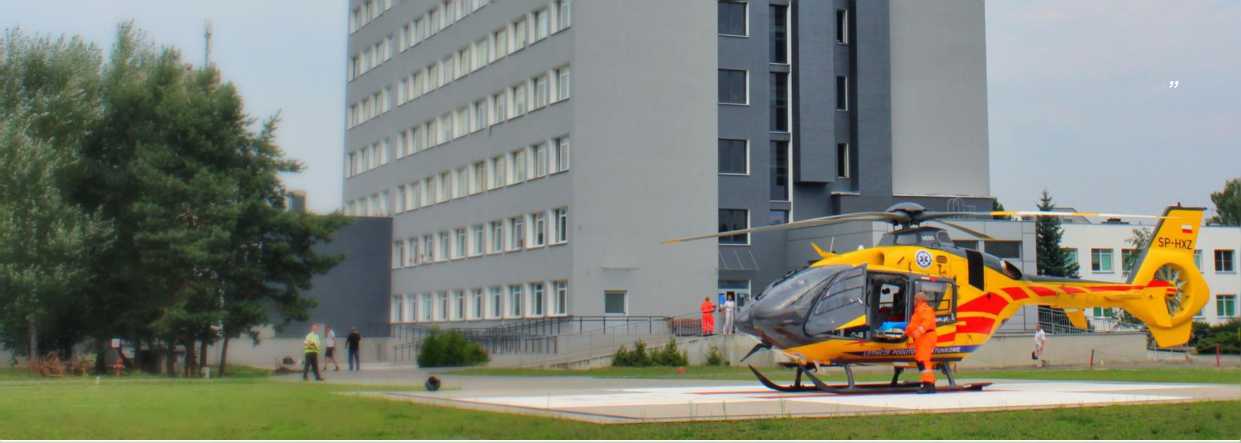 

Szpital w Puszczykowie im. Prof. S.T. Dąbrowskiego S.A. poszukuje kandydatów do pracy na stanowisku:Pracownik Działu Aparatury Medycznej
Zakres obowiązków:
odpowiedzialność za prawidłowe funkcjonowanie aparatury medycznej stanowiącej wyposażenie Szpitalaodpowiedzialność za terminową naprawę aparatury medycznej w tym wykonywanie przeglądów oraz drobnych prac naprawczych z zakresu mechaniki i elektromechaniki zgodnie z zaleceniami producentów i obowiązującymi przepisamiprowadzenie dokumentacji techniczno - eksploatacyjnej aparatury medycznej
Oczekiwania:wykształcenie minimum średnie (preferowane kierunki: elektronika, elektromechanika, mechanika, elektrotechnika 
lub pokrewne mające zastosowanie w aparaturze medycznej),znajomość obsługi komputera oraz urządzeń biurowychmile widziana praktyka zawodowa na podobnym stanowiskumile widziane uprawnienia elektroenergetyczne do 1 kV oraz urządzeń, instalacji i sieci sprężonych gazów medycznych w zakresie eksploatacji,
Oferujemy:satysfakcjonującą pracę w dynamicznie rozwijającej się Spółce,stabilne warunki zatrudnienia,przyjazną atmosferę w pracy,
Zainteresowane osoby spełniające powyższe wymagania prosimy o przesłanie aplikacji, na adres:rekrutacja@szpitalwpuszczykowie.com.plInformujemy, iż skontaktujemy się z wybranymi kandydatami. Prosimy o dopisanie następującej klauzuli: ,,Zgodnie z art.6 ust.1 lit. a ogólnego rozporządzenia o ochronie danych osobowych z dnia 27 kwietnia 2016 r. (Dz. Urz. UE L 119 z 04.05.2016) wyrażam zgodę na przetwarzanie moich danych osobowych dla potrzeb aktualnej rekrutacji”
